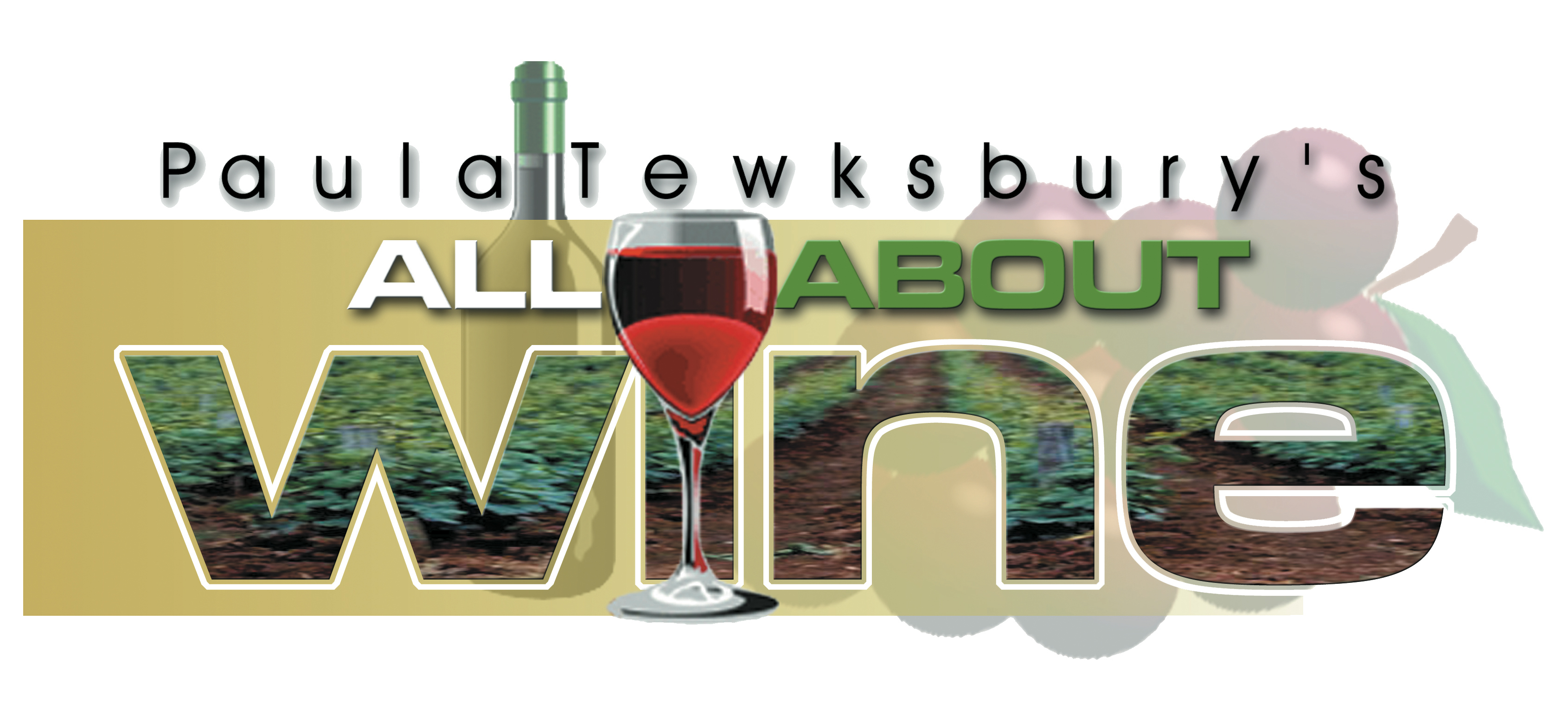 RED & WHITE WINES OF ITALYA VIRTUAL TOUR OF ITALY THROUGH WINE  WEDNESDAY 17TH APRIL 2013, 6:00PMOn Arrival	N/V		Tenuta di COLLALBRIGO Prosecco D.O.C. Brut – 11% N/V		Astoria Nine dot FIVE ‘Cold Wine’ Sparkling Brut of Italy made with Prosecco Grapes – 9.5% 	2010		Pistillo, Offida Pecorino D.O.C., Poderi San Lazzaro, Manche – 14%  	2011		Fasoli Gino, Borgoletto “Soave” D.O.C., Organic Wine from Veneto – 12.5%	2010		Colle dei Marmi “Lazio” I.G.T. all’origine Dall’Azienda ‘FIANO’– 13%Bracket 22010	“Ilico” Illuminati Montepulciano d’Abruzzo, D.O.C., Italy – 13.5%	2007		Castelsina “Brunello di Montalcino” D.O.C.G., Sangiovese Grosso, Cortona,			Italy – 14% 	2010		Fasoli Gino “La Corte del Pozzo,” Valpolicella, D.O.C., Colognola ai Colli,			Italy – 14% 2007	Ca’Di Frara “Il Frater” Riserva, Oltrepo Pavese D.O.C, Ripasso Mornico, Losana, Italy – 14.5% Bracket 32008		Castelsina, Chianti Riserva D.O.C.G., Siena, Italy – 13.5%2005	Costello di Gabbiano “Bellezza” I.G.T., Toscana Sangiovese, San Casciano Val di Pesa, SUPER TUSCAN – 14% 2010	Cantico Chianti D.O.C.G., Canelli Fratelli, Gancia, Italy – 12.5%2001	Silliano Carpineto Toscana I.G.T., SUPER TUSCAN, Tuscany, Italy – 13% 2010	Ruffino, “Aziano” Chianti Classico D.O.C.G., Pontassieve. Italy – 13%Bracket 4	2008	La Ladra, Barbera d’Asti D.O.C.G, Superiore of Tenute dei Vallarino, Piedmont – 14.5%	2008		Scanavino, BAROLO D.O.C.G., Nebbiolo from Asti, Piedmont– 14% 	2010		Dolcetto d’Alba D.O.C Terre dei Roveri vini del Piedmont, Italy – 13%To Finish	N/V		Tosti Brachetto D’Acqui, Dolce D.O.C.G, Canelli, Italy – 6.5% 	2007		Contessa Armida ALBANA di ROMAGNA D.O.C.G. Passito – 13.5% 